Espaço Educador Casa do Bem ViverCaminhos para uma Universidade Sustentável Projeto executivo para concorrer ao Edital PRG/Santander Universidades/2: Santander e-Grad - Edição 2015/2016.Laboratório de Educação e Política Ambiental – OCANúcleo de Apoio à Cultura e Extensão em Educação e Conservação Ambiental NACE PTECA Piracicaba, 5 de fevereiro de 2016Introdução e Justificativa“Nos últimos anos, diversos países latino-americanos, como Equador e Bolívia, vem incorporando nas suas constituições, o conceito do bem-viver, que nas línguas dos povos originários soa como Sumak Kawsay (quíchua), Suma Qamaña (aimará), Teko Porã (guarani). Para alguns sociólogos e pesquisadores temos aí uma das grandes novidades no início do século XXI. Redescobre-se agora um conceito milenar: O ‘Viver Bem’. “A expressão Viver Bem, própria dos povos indígenas da Bolívia, significa, em primeiro lugar ‘viver bem entre nós’. Trata-se de uma convivência comunitária intercultural e sem assimetrias de poder (...). É um modo de viver sendo e sentindo-se parte da comunidade, com sua proteção e em harmonia com a natureza (...), diferenciando-se do ‘viver melhor’ ocidental, que é individualista e que se faz geralmente a expensas dos outros e, além disso, em contraponto à natureza.” (LESBAUPIN, 2011, p. 1) O projeto propõe apoio para a consolidação do Espaço Educador Casa do Bem Viver localizado no campus da Escola Superior de Agricultura “Luiz de Queiroz” (ESALQ/USP) em Piracicaba/SP através da instalação de infraestruturas educadoras que promovam ensino, extensão, gestão e produção de conhecimentos sobre o uso sustentável da água. A Casa do Bem Viver tem por objetivo desenvolver a aplicar processos educadores para a formação de profissionais que fomentem a transição na direção de sociedades sustentáveis e conta com o apoio do Laboratório de Educação e Política Ambiental - Oca e do Núcleo de Apoio à Cultura e Extensão e Conservação - NACE PTECA. Neste sentido, a presente proposta visa incentivar abordagens educacionais transdisciplinares baseadas em estruturas educadoras para o enfrentamento da crise socioambiental, dando foco às inovações tecnológicas que respondam especialmente à questão hídrica.Boaventura de Sousa Santos (2001) situa o momento histórico da humanidade numa transição paradigmática, entre a decadência do paradigma da modernidade e a emergência de um novo paradigma. Ele distingue duas dimensões principais desta transição, tais quais: a epistemológica e a societal. A transição epistemológica, ocorre entre o paradigma dominante da ciência moderna e o paradigma emergente, que Santos designa como “paradigma de um conhecimento prudente para uma vida decente”. Diversos autores têm trazido como um dos pontos centrais da crise da modernidade e da transição para uma pós-modernidade a crise ambiental (SANTOS, 2000; LEFF, 2001b). Leis (1996) aponta que, nas últimas décadas, a dinâmica da ordem mundial tem sido marcada pela tendência da intensificação dos problemas ambientais globais e - como produto da preocupação pública deflagrada por esta crise - pela emergência e desenvolvimento do movimento ambientalista, propulsionado por atores sociais distintos. Na compreensão de diversos autores a respeito da questão ambiental e ecológica (GORZ, 2010; BRANDÃO, 2005; LÖWY, 2005; BAUMAN, 2001, 2003; LEFF, 2001; CAMBI, 1999; CASTELLS, 1999; McCORMICK, 1992; GIDDENS, 1991; LAGO E PÁDUA, 1984; entre outros), a temática ultrapassou o campo biológico e conservacionista e hoje diz respeito a todas as esferas do existir. Isto aponta para uma evolução pedagógica que vai das tecnologias de ensino para atingir utopias a uma ciência que procura compreender a educação e os processos educadores, além de estimular a reflexão e o diálogo sobre as alternativas de caminhos para a construção das sociedades e humanidades desejadas.O Ministério do Meio Ambiente (MMA, 2005) define que “espaços educadores são aqueles capazes de demonstrar alternativas viáveis para a sustentabilidade, estimulando as pessoas a desejarem realizar ações conjuntas em prol da coletividade e reconhecerem a necessidade de se educarem, neste sentido”. O Espaço Educador Casa do Bem Viver responde nesta direção e introduz questões ambientais através da práxis para estudantes de graduação dos cursos de Ciências Biológicas, Gestão Ambiental, Engenharia Agronômica, Engenharia Florestal, Ciência dos Alimentos e Ciências Econômicas. Desta forma, em novembro de 2015 foi solicitada uma análise do espaço ao Laboratório de Educação e Política Ambiental - Oca quando foi recomendada a implantação de tratamento de águas cinzas e negras para que seja possível seu retorno ao ambiente ou para o reuso em atividades de adubação ou irrigação. Portanto, busca-se através deste edital pleitear recursos para a realização de obras para tratamento de água de forma inovadora e sustentável como prática educadora ao ensino de graduação, e até mesmo de pós graduação, no campus da  Escola Superior de Agricultura “Luiz de Queiroz” (ESALQ/USP).  A questão hídricaA Companhia de Saneamento Básico do Estado de São Paulo (SABESP) declarou, em seu Relatório de Sustentabilidade de 2014 que “a região Sudeste enfrenta sua pior crise hídrica da história”. A falta de chuvas e a diminuição dos níveis dos principais reservatórios de água do Estado de São Paulo aumentaram a preocupação da população e de instituições públicas sobre a escassez de água nos anos de 2014 e 2015. Diversos setores da sociedade estão agindo para mitigar os efeitos da falta de água, entre eles as instituições de ensino que tem estimulado pesquisas e ações no âmbito hídrico. A Universidade de São Paulo reflete os anseios da sociedade, principalmente, no que concerne as questões ambientais. Assim, a Superintendência de Gestão Ambiental (SGA/USP) está estruturando a Política Ambiental da Universidade, que procura inserir a esfera da sustentabilidade no ensino, pesquisa, extensão e gestão. A Política é uma maneira de incidir na internalização de valores, diretrizes e procedimentos comprometidos com melhores condições de vida. Trata-se de inserir, promover e institucionalizar a  dimensão socioambiental e a Educação Ambiental na cultura e no cotidiano acadêmico, administrativo e operacional da universidade e de sua comunidade. Dessa forma, o presente projeto pretende materializar princípios e diretrizes da Política Ambiental da USP, que por sua vez, está executando o Artigo 225 da Constituição Federal de 1988: “Todos têm direito ao meio ambiente ecologicamente equilibrado, bem de uso comum do povo e essencial à sadia qualidade de vida, impondo-se ao Poder Público e à coletividade o dever de defendê-lo e preservá- lo para as presentes e futuras gerações”. Espaço Educador: Casa do Bem ViverO nome “Espaço Educador: Casa do Bem Viver" procura afirmar a importância de espaços que educam para a sustentabilidade, ou seja, construções, estruturas e configurações espaciais, planejadas ou adaptadas com o propósito principal ou complementar de: i) promover construção de saberes e conhecimentos através do convívio interpessoal; ii) disponibilizar informações ou estímulos para sensibilização ou aprendizagens para além do currículo formal;  iii) possibilitar experimentação ou contato sensorial com o meio; iv) estimular reflexões e ações de proteção socioambiental e melhoria da qualidade de vida. Bem Viver é um conceito político, econômico e social que tem por referência a visão dos povos originários da América, que significa viver em aprendizado e convivência com a natureza. A Casa do Bem Viver está localizada na Colônia do Bananal, dentro do Campus “Luiz de Queiroz” da Universidade de São Paulo, em Piracicaba/São Paulo. A Colônia do Bananal foi utilizada durante muitos anos para abrigar em 8 casas funcionários do Campus e suas famílias. Uma das casas foi cedida no ano de 2014 para as atividades do Núcleo de Apoio à Cultura e Extensão em Educação e Conservação Ambiental (NACE PTECA) que atualmente realiza manutenções básica, porém sem recursos para implementar novas estruturas. A Casa possui 5 cômodos (sala, 2 quartos, cozinha e banheiro) que serão adaptadas em 3 salas para encontros e reuniões de formação, e ainda, uma área externa com jardim, horta e pomar (imagens do ambiente estão em anexo).Infraestruturas educadoras a serem implementadasTratamento das Águas NegrasPara o tratamento das águas negras, ou seja, oriundas do vaso sanitário, é proposta a bacia de evapotranspiração, esta tecnologia tem como objetivo reaproveitar o efluente líquido excedente, pois ele é todo evapotranspirado pela vegetação inseridas no sistema de tratamento.A bacia de evapotranspiração tem sua estrutura em alvenaria impermeabilizada (tijolos, cimento e concreto armado) parcialmente enterrada no solo. Nesta estrutura as águas negras entram na câmara de recepção onde ficam retidos a maior parte dos sólidos presentes nas águas negras. Conforme há maior contribuição de águas negras, estas começam a permear as camadas superiores, passando por materiais cerâmicos, brita, areia e solo. Ao atingir a camada de solo, o esgoto ascende por capilaridade do solo e das plantas até a superfície, onde evapora. Durante o trajeto, a água negra é filtrada e mineralizada. As plantas inseridas na bacia (na camada de solo) buscam água e nutrientes (decorrente da degradação biológica da água negra). Como a bacia de evapotranspiração é uma unidade a céu aberto, ela está sujeita às intempéries, tais como entrada de águas pluviais por precipitação (e não por escoamento). Visto isso, há necessidade de uma unidade de tratamento e disposição final para que ao longo do funcionamento da bacia o excesso de líquido não evaporado (ou evapotranspirado) não contamine o ambiente. Para tanto é proposto a implementação de um canteiro de infiltração e evapotranspiração.2.2 Tratamento das águas cinzasPara o tratamento das águas cinzas, ou seja, lavabos, pia da cozinha e tanque, é proposto um tratamento múltiplo composto de 4 etapas, sendo estas: i) caixa de gordura; ii) digestão anaeróbia; iii) wetland; iv) disposição final adequada, podendo ser tanto irrigação de frutíferas como uma simples infiltração.A caixa de gordura é uma estrutura impermeabilizada destinada a receber somente o esgoto da pia da cozinha. Tem como função a retenção dos materiais flutuantes, especificadamente óleos e gorduras. A digestão anaeróbia das águas cinzas é feita em estruturas plásticas tampadas (com respiro) onde há sedimentação dos materiais sólidos e digestão da parte sedimentada e dissolvida das águas cinzas. A wetland é uma estrutura trapezoidal escavada no solo, devidamente impermeabilizada (com mantas de PVC), preenchida de um recheio molhado (brita, entulho cerâmico, anéis de bambu etc) e terra. O nível de água dentro dela se mantém abaixo da terra (no recheio molhado), assim a wetland é classificada como de fluxo subsuperficial. Na camada superior (terra) são plantados espécimes com alta taxa de evapotranspiração, produção de raízes e beleza estética.3. Objetivo GeralContribuir para a criação e consolidação de estruturas educadoras demonstrativas no Espaço Educador Casa do Bem Viver destinadas a atividades de curriculares e extra curriculares no campo socioambiental.4. Objetivos EspecíficosAdaptar as instalações de uma construção no campus da USP de Piracicaba, para que funcione como uma estrutura educadora contextualizada na problemática socioambiental, regional e local, promovendo atividades de ensino, extensão, gestão e produção de conhecimentos na área;Contribuir para a ampliação das reflexões/ações dos estudantes acerca das temáticas socioambientais, estimulando a produção de conhecimentos e ações na área;Propiciar um ambiente modelo de tecnologias sustentáveis focadas na gestão de recursos hídricos dentro da ESALQ/USP;Incentivar a produção de artigos científicos, trabalhos em grupo, observações de campo e projetos de intervenção socioambiental;Fortalecer os processos de ensino-aprendizagem nas disciplinas de graduação ligadas a questões ambientais: LCF0270 - Educação Ambiental; LCF0662 - Projetos de Educação Ambiental; LCF0644 - Manejo de Recursos Naturais Renováveis; LCF0681 - Biologia e Produção de Sementes Florestais, dentre outras.Fortalecer os processos de ensino-aprendizagem junto à grupos de extensão, especialmente vinculados ao Laboratório de Educação e Política Ambiental - Oca e Núcleo de Apoio à Cultura e Extensão em Educação e Conservação Ambiental - NACE PTECA. 5. MetasAs seguintes metas possibilitarão melhor avaliação dos objetivos propostos pelo projeto:Realizar a reforma do espaço com instalação de infraestrutura educadora para o sistema de tratamento de águas negras referente a uso de 1 sanitário até 8 meses após início do projeto;Realizar a reforma do espaço com instalação de infraestrutura educadora para o tratamento de águas cinzas referente ao uso de 1 lavabo, 1 pia da cozinha e 1 tanque, até 6 meses após início do projeto;Possibilitar e orientar a visita de 250 estudantes de graduação ao local até 10 meses após o início do projeto; Elaborar um vídeo didático sobre a instalação da estruturas educadoras durante todo o projeto para ser disponibilizada no Laboratório de Educação e Política Ambiental - Oca até 12 meses após início do projeto; Realizar 4 oficinas relacionadas as estruturas educadoras e as temáticas relacionadas para estudantes de graduação da ESALQ/USP até 12 meses após início do projeto;Envolver 3 grupos de extensão para elaboração conjunta de atividades no Espaço Educador Casa do Bem Viver até 12 meses após início do projeto. 6. Ações e DetalhamentoO foco do projeto é, portanto, estabelecer estruturas educadoras que possam ser utilizadas nos processos de ensino e aprendizagem dos estudantes de graduação. Essas estruturas tem o potencial de despertar nos estudantes pensamentos críticos a cerca de problemáticas socioambientais, especialmente relacionadas à questão hídrica. Os docentes poderão utilizar as estruturas para exemplificar processos sustentáveis e autogestionados de recursos hídricos, assim como, subsidiar atividades extra curriculares ligadas ao Laboratório de Educação e Política Ambiental (OCA).A avaliação do projeto se dará de forma permanente e continuada, pois, para a consolidação do espaço educador contaremos com a presença de um servidor da Universidade que exerce a função de técnico agrícola.Os indicadores que serão utilizados para a avaliação são: (i) eficiência técnica das estruturas educadoras; (ii) número de estudantes visitantes do espaço; (iii) quantidade de trabalhos e artigos desenvolvidos nas atividades; (iv) relevância dos temas abordados; (v) número de aulas ministradas no ambiente; (vi) autoavaliações e avaliações coletivas dos alunos e professores. 7. Plano de Implantação  7.1 Cronograma GeralAs marcações representam os momentos em que haverá atividades preparatórias e de intervenção no Espaço Educador:
7.2 Detalhamento Cronograma - Instalações das estruturas 7.3 Detalhamento Cronograma - Oficinas8. Orçamento8.1 Detalhamento - Tratamento das águas negras*A estrutura da bacia de evapotranspiração é um piso de concreto armado, paredes de alvenaria revestidas internamente com reboco com colunas de concreto armado e impermeabilização com resina de mamona de toda a parte interna da bacia.8.2 Detalhamento - Tratamento das águas cinzas8.3 Detalhamento - Recursos Humanos - Instalação de estruturas educadoras -projeto: visita(s) ao local para coleta de informações de ocupação, do uso e disposição do sistema de esgotamento. Dimensionamento, determinação dos desenhos técnicos a serem seguidos (trajetos de tubulações, localização das etapas de tratamento e disposição final, especificações de montagem, uso e manutenção dos sistemas propostos), quantificação e orçamento dos materiais a serem usados;- execução: acompanhamento da obra pela empresa. Aqui há garantia de que o sistema proposto seguirá a construção planejada e obter o desempenho hidráulico e funcional esperado. A empresa executará a instalação hidráulica interna do sistema, alpem das obras civis (cavar, valetas, alvenarias etc) e instalações elétricas;- monitoramento: como os sistemas biológicos tomam de 3 a 6 meses para se instalarem plenamente (obter eficiência de projeto) 9. Referências BibliográficasBAUMAN, Z. Modernidade líquida. trad. Plínio Dentzien. Rio de Janeiro: Jorge Zahar Editor, 2001CASTELLS, M. A era da informação: economia, sociedade e cultura. 1999.FERRARO JÚNIOR (Coord). Encontros e caminhos: formação de educadoras (es) ambientais e coletivos educadores. MMA, Diretoria de Educação Ambiental, 2005.LESBAUIN, I. A sociedade do "bem viver", 2011LÖWY, M. ARRUDA, M., LESBAUPIN, I., GRZYBOWSKI, C., CELIBERTI, L., DURÃO, M., ... & SUASSUNA, J. Por um outro desenvolvimento. 2012.SANTOS, B. S. Globalização: fatalidade ou utopia? 2001__________ Para uma sociologia das ausências e uma sociologia das emergências." Revista crítica de ciências sociais, 2002LEFF, E.; VALENZUELA, S., VIEIRA, P. F. Epistemologia ambiental. Vol. 2. São Paulo: Cortez, 2001.SORRENTINO, M. Educação ambiental como política pública. Educação e Pesquisa, São Paulo, 2005ANEXOFigura 1. Vista externa do Espaço Educador Casa do Bem Viver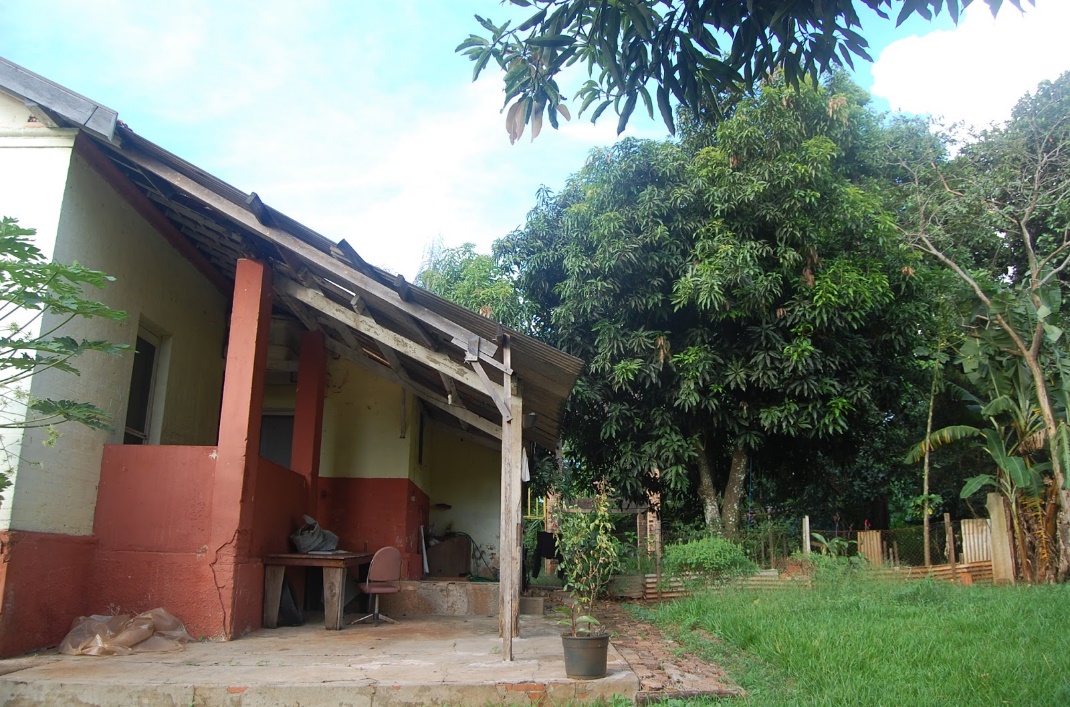 Figura 2. Área externa a ser adaptada com as estruturas educadoras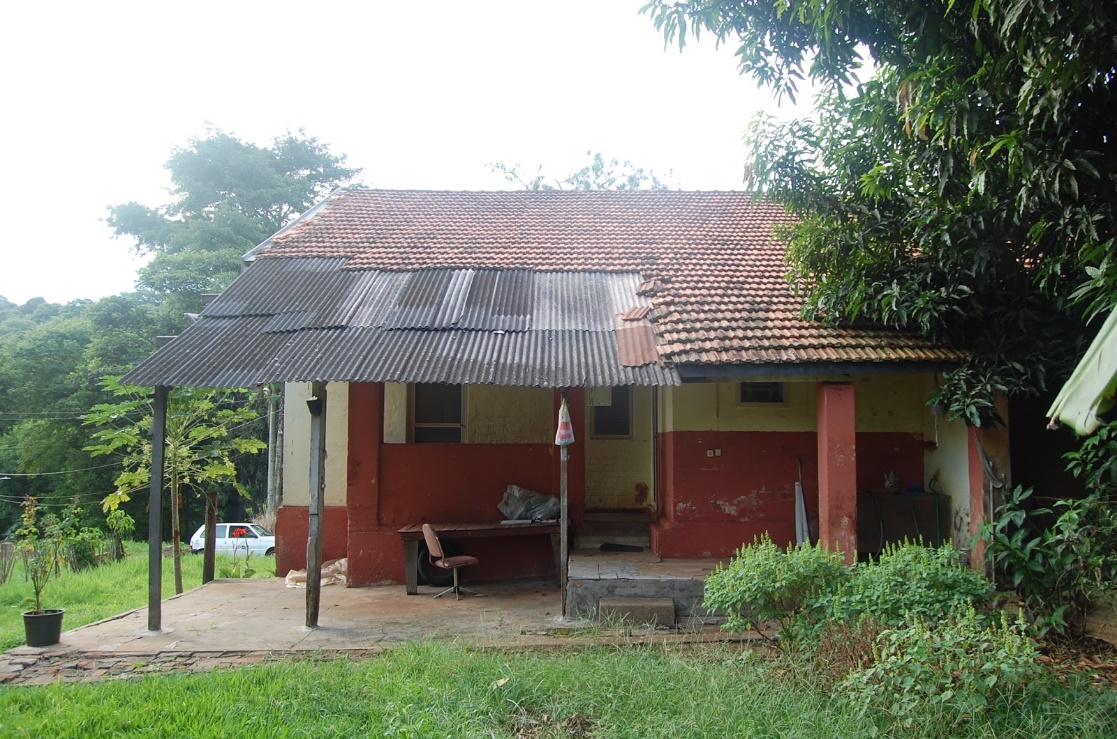 Figura 3. Visão frontal da área a ser adaptada com as estruturas educadoras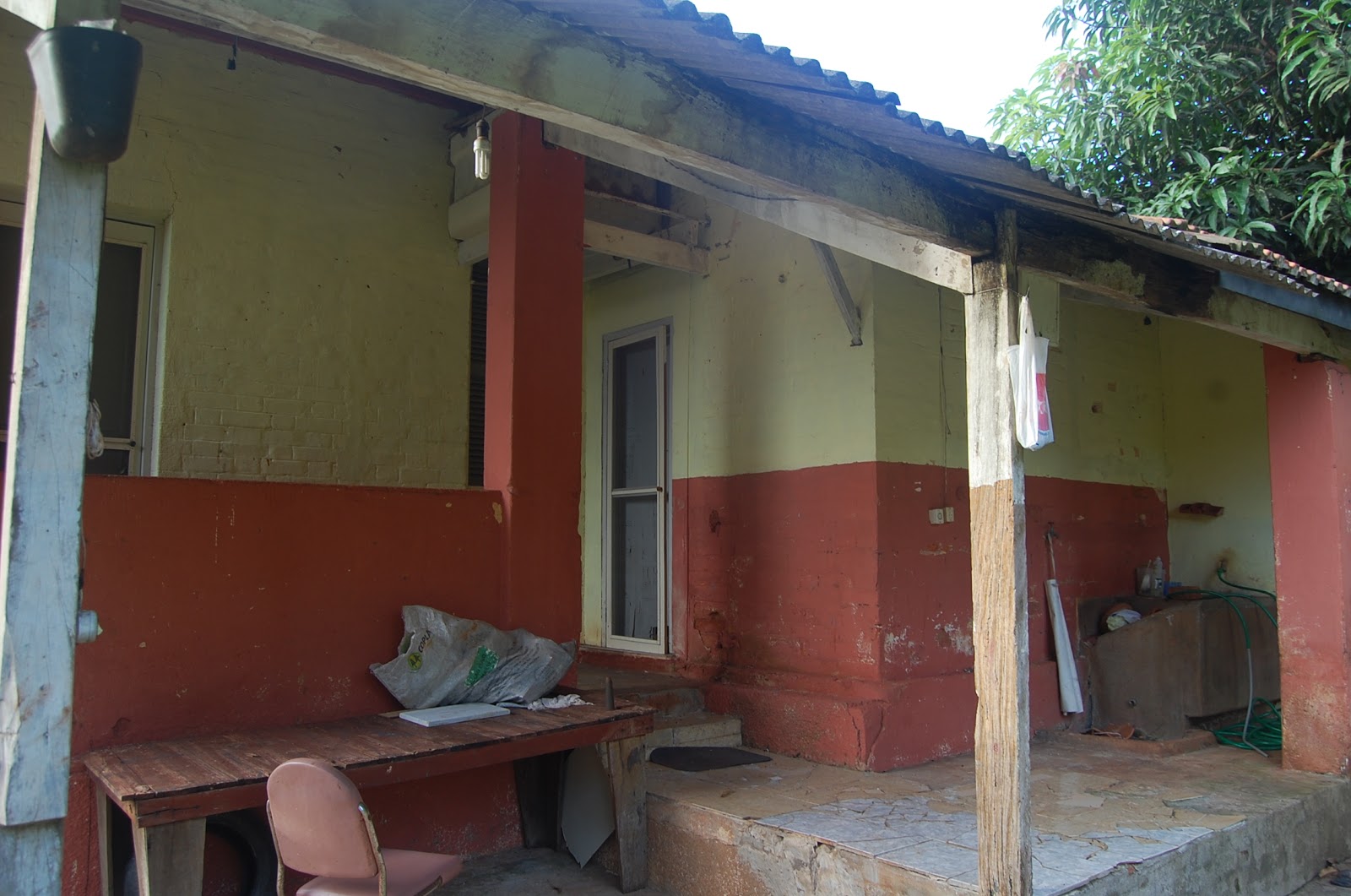 Figura 4. Visão aproximada das paredes da cozinha, do banheiro e do tanque a serem adaptados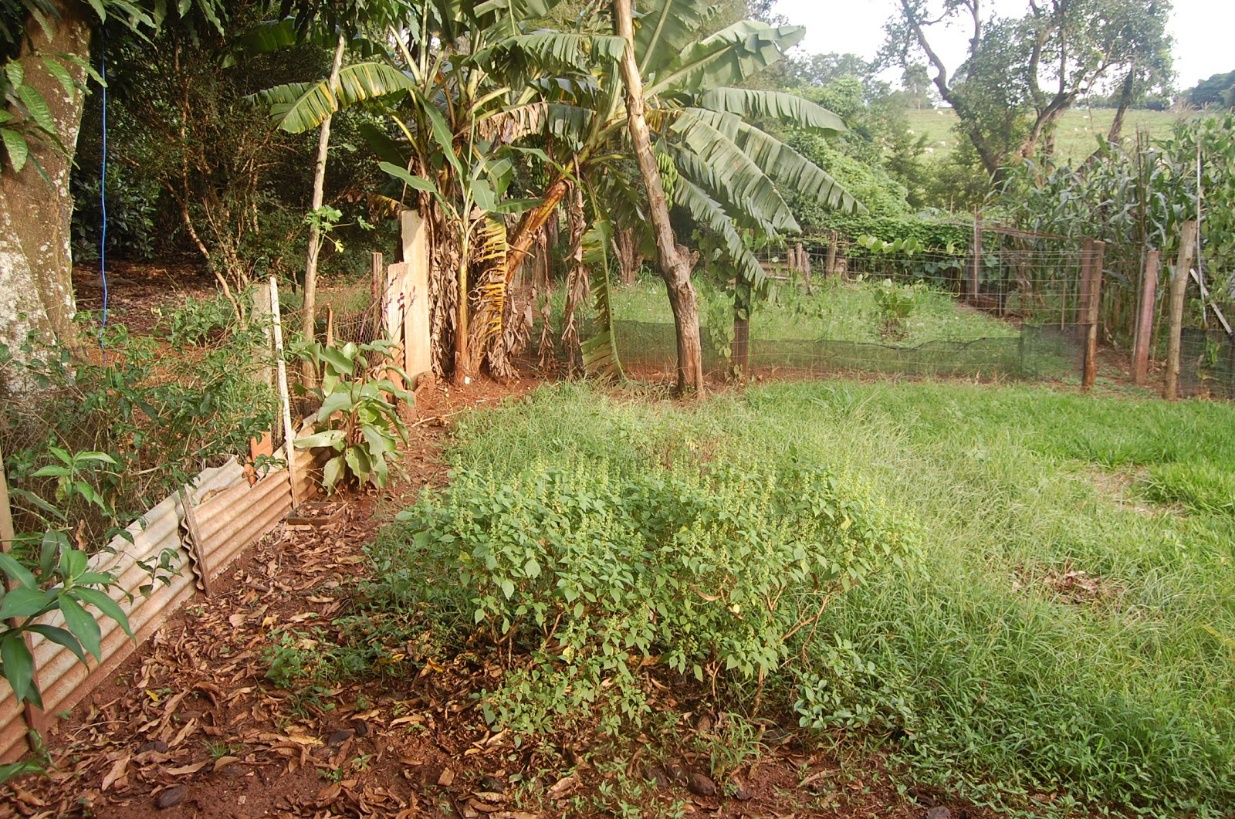 Figura 5. Cozinha que será adaptada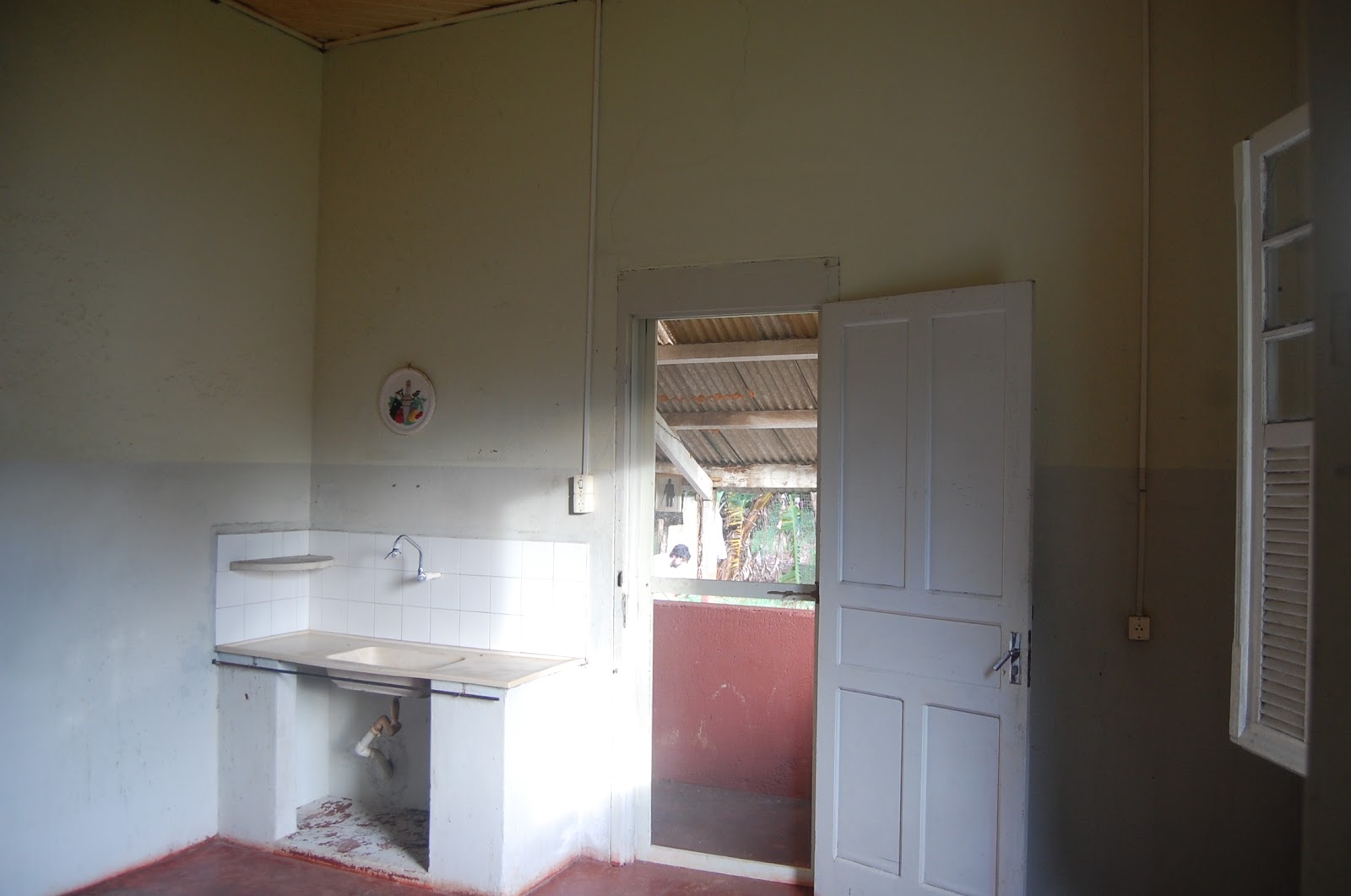 Figura 6. Banheiro a ser adaptado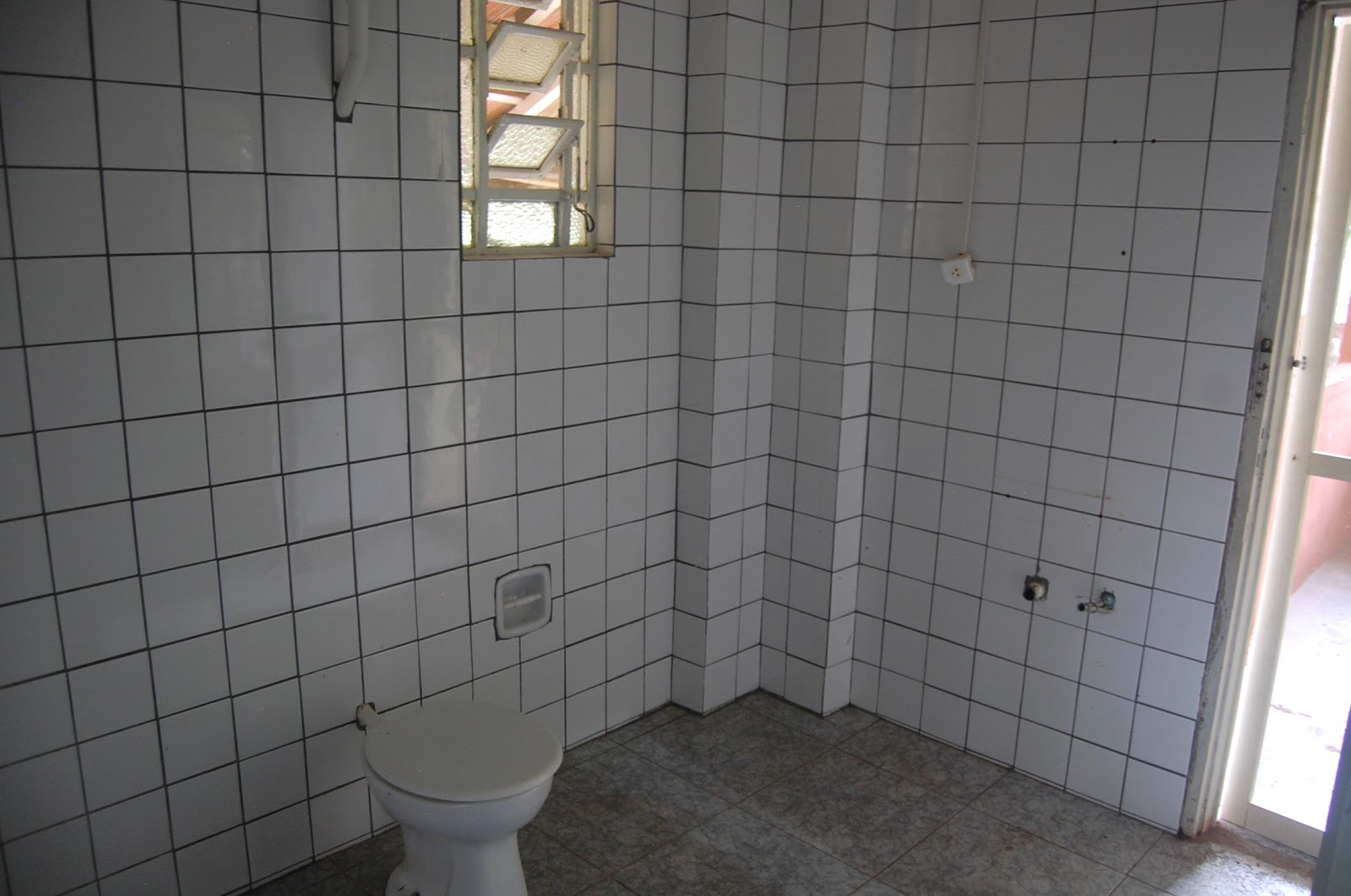 Figura 7. Área que receberá a água limpa dos sistemas de tratamento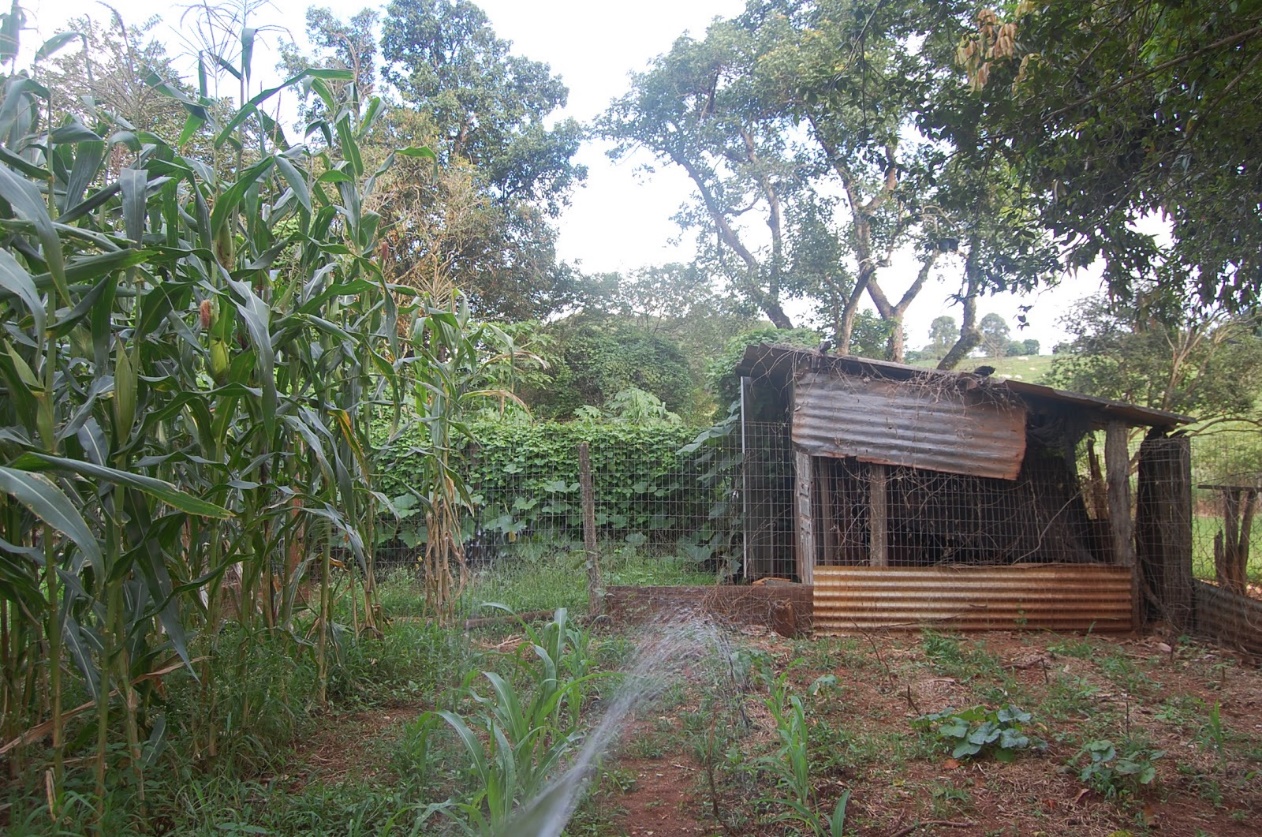 Figura 8: Área de experimentação que receberá irrigação das estruturas. 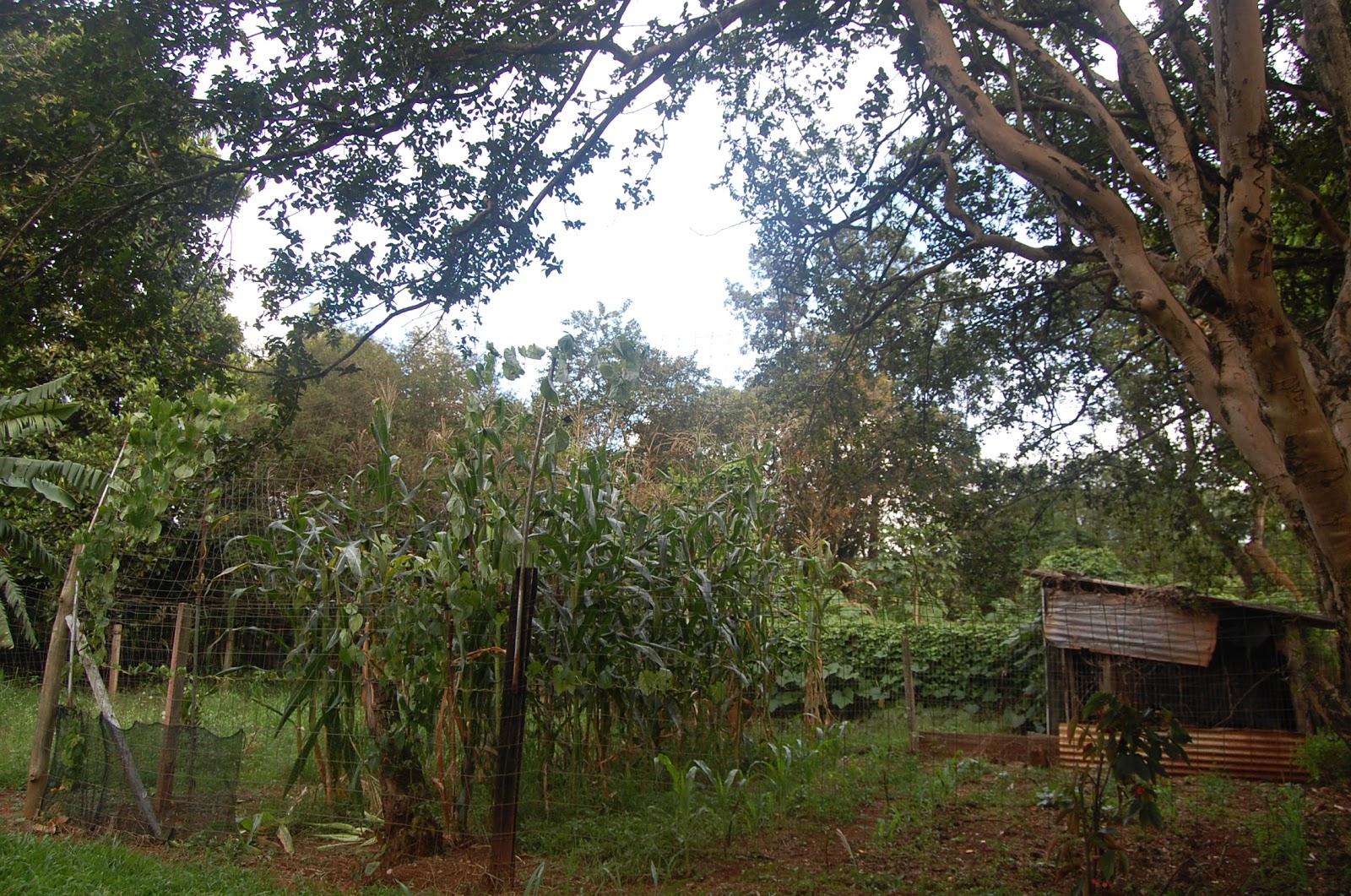 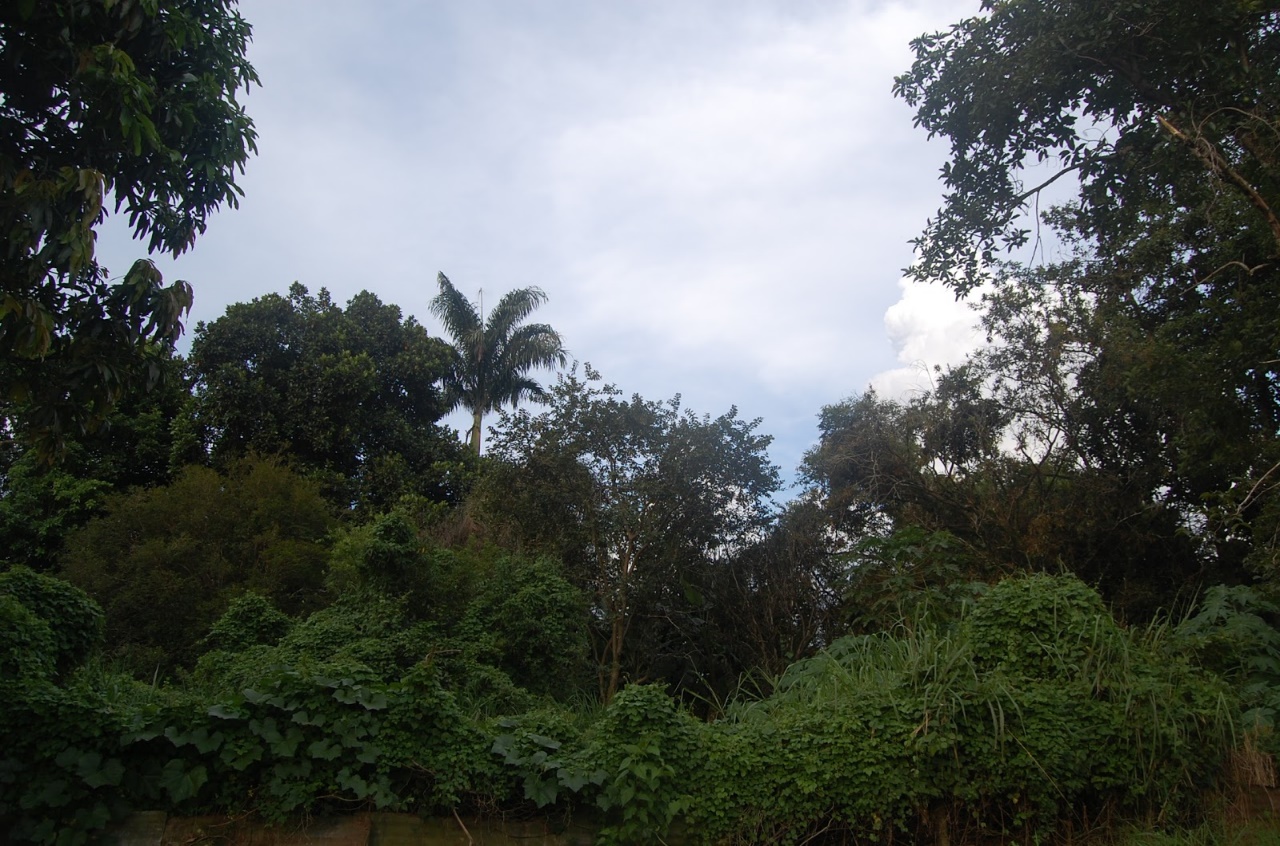 Figura 9. Paisagem em processo de regeneração florestal aos fundos do Espaço EducadorATIVIDADE/MES123456789101112Instalação das estruturas xxxxxxxxPossibilitar e orientar visitasxxxxxxxxxxOficinas e atividades com grupos de extensãoxxxxxxxxxxxElaboração e vídeo xxxxxxxxxItem Tempo previsto (dias úteis)Coleta de dados para reforma2Elaboração de projeto executivo15Execução da proposta 30Monitoramento4TOTAL51Tema GeradorFormatoCarga Horária (horas)Oficina 1Relações Humanas e Meio AmbienteTeórico-Prática3Oficina 2 Princípios do Desenho Ecológico de uma ResidênciaTeórico-Prática4Oficina 3Tratamento de Águas Cinzas e NegrasTeórico-Prática3Oficina 4Uso Sustentável da Água na AgriculturaTeórico-Prática4ItemCusto (R$)Material para tratamento das águas negras8.670,00Material para tratamento das águas cinzas1.368,00Recursos humanos para projeto e acompanhamento8.550,00Recursos humanos para instalação da estrutura educadora1.400,00 TOTAL19.988,00Itens da bacia de evapotranspiração Custo(R$)Estrutura da bacia6.570,00Recheio cerâmico990,00Recheio de pedra britada360,00Recheio de areia360,00Tubulação e acessórios internos150,00Geotêxtil100,00TOTAL8.530,00*Itens do canteiro de infiltração eevapotranspiraçãoCusto (R$)Pedra britada90,00Tubulação e acessórios internos 50,00TOTAL140,00Item da caixa de gordura Custo (R$)Caixa de gordura pré-fabricada em plástico 150,00Itens da digestão anaeróbiaCusto (R$)Tambor plástico 200 litros com tampa 140,00Tubulação e acessórios 150,00TOTAL 290,00Itens da wetland Custo (R$)Manta PVC248,20Recheio molhado (pedra britada) 200,00Tubulação e acessórios 130,00TOTAL578,20Itens dos canteiros de infiltração e evapotranspiraçãoCusto (R$)Caixa de passagem para alternância de uso 150,00Tubulação e acessórios internos70,00Pedra britada130,00TOTAL350,00Etapa Custo (R$)Projeto 2.300,00Execução4.500,00Monitoramento1.750,00TOTAL8.550,00